执行蒙特利尔议定书
 多边基金执行委员会
第八十六次会议至6日，蒙特利尔延迟至至12日增编秘书处的活动印发本增编是为了提供资料，借以说明秘书处自执行委员会第八十六次会议建立的闭会期间批准程序（IAP-86）结束以来的活动领域。通知第八十六次会议闭会期间批准程序（IAP-86）的结果关于第八十六次会议闭会期间批准程序的报告已提交执行委员会所有成员、各执行机构和臭氧秘书处，并已放在多边基金网站特许阅读区内。此外，还向110个第5条国家以及相关双边机构和执行机构送交了第八十六次会议闭会期间批准程序与双边机构和执行机构进度报告、具体报告规定的项目、拖延申请付款和延长项目期限有关的结果。 执行委员会2021年会议的筹备工作根据关于2021年多边基金成员资格的第XXXII/9号决定，主任致函每位成员，欢迎他们加入执行委员会，并要求他们提供其政府处理与多边基金/执行委员会相关事务的官方联络人员的姓名和协调方式。 秘书处不断监测世界各地2019冠状病毒病（COVID-19）的蔓延流行情况。，执行委员会成员获悉，由于遏制魁北克省病毒肆虐所采取的措施、前往加拿大的旅行受限以及除关键人员外无法进入国际民航组织大楼的会议场所，延迟举行的第八十五次会议和第八十六次会议再度延后举行。委员会成员还获悉修订后的应急计划的主要内容，其中包括：扩大第八十六次会议闭会期间批准程序的范围（称为IAP-86ext），以审议第八十六次会议议程中尚未结束的项目或未在第八十六次会议闭会期间批准程序审议的项目，指出推迟审议其中许多项目可能对多边基金的运作产生重大影响；设立2021年化工生产行业分组（由四个第5条国家成员和四个非第5条国家成员组成），审议第八十六次会议间隙期间举行的分组会议议程未能处理的问题；将第八十六次会议议程未处理的问题推迟到第八十七次会议；和至在加拿大蒙特利尔举行背靠背的第八十五次、第八十六次和第八十七次会议。嗣后，主任将修订后的应急计划草案包括举行推迟的第八十五次会议和第八十六次会议的程序通知执行委员会主席和副主席。经主席同意，主任于将修订后的应急计划草案送交委员会成员，供其审议和评论。在编写本文件时，秘书处正在根据收到的评论意见最后确定修订后的应急计划，并为各种会议方式做出相应的初步安排。 秘书处继续进行筹备工作并以阿拉伯文、中文、英文、法文和西班牙文在多边基金网站发表第八十六次会议的剩余会议文件。参加会议和出访由于2019冠状病毒病（COVID-19）爆发，没有进行任何出访。但是，秘书处参加了以下各次虚拟会议。虚拟会议，至27日主任与一些高级方案管理干事以及高级基金管理和行政干事一起参加了维也纳公约缔约方大会第十二届会议（第一部分）和缔约方第三十二届会议的合并会议。秘书处还参加了履约委员会第六十五次会议并作了发言，此外，主任参加了缔约方会议主席团会议。秘书处工作人员参加了相关联络小组，并参加了若干会外活动。虚拟会议，一名高级方案干事参加了拉丁美洲和加勒比区域网络组织的一次网络研讨会，并以包括氢氟碳化物数据在内的新格式介绍了国家方案数据报告。虚拟会议，主任和一名高级方案管理干事参加了关于协调淘汰氟氯烃和逐步减少使用氢氟碳化物的国家战略的南亚和东南亚联合网络专题会议。秘书处对平行或合并执行淘汰氟氯烃和逐步减少使用氢氟碳化物活动的影响的分析作了说明（UNEP/OzL.Pro/ExCom/84/65号文件）。人员配置和征聘遴选副主任（D-1）的过程已经完成，环境署执行主任选出Rossana Del Carmen Silva-Repetto女士担任这项职务，任期从2021年4月开始。根据第84/6号决定，将数据库助理干事（BL 1116）的职位级别从P 2级升到P-3级、将小组助理（BL 1309）职位的级别从G-4级升到G-5级以及将财务和预算助理（ BL 1312）职位的级别从G-6级升到G-7级之后，已经组成遴选小组并已完成遴选工作，Ngoc Thuy Duong女士晋升到P-3级、Grace Nyoike女士晋升到G-7级和Edmundo Cuellar先生晋升到G 5级。征聘高级监测和评价干事的遴选小组已经完成工作，并已向环境署执行主任提交建议，供其在中央审查机构进行审查后作出最后遴选决定。 征聘主任在第八十六次会议闭会期间批准程序期间，执行委员会除其他外指出，征聘多边基金秘书处主任的问题将列入第八十六次会议议程，请秘书处根据第67/37号和第68/46号决定，更新与征聘多边基金秘书处主任这项职位有关的文件，并将其提交执行委员会第八十七次会议，供其审议；作出必要安排，使执行委员会就多边基金秘书处主任这项职位采取通常的征聘程序。因此，主任将上述决定通知了环境署执行主任办公室，并开始与她的办公室就环境署参与该员额的遴选过程进行磋商，以期开始这项进程，以便在他2022年1月退休前及时选出第四任主任。根据执行委员会的要求，秘书处审查了相关文件，并注意到秘书处为执行委员会作出了重复使用其征聘第三任主任的通常征聘程序和订正后的空缺通知的安排，对此曾在第六十八次会议和第六十九次会议进行实质性讨论，并已与环境署执行主任进行磋商，以便确保遴选进程符合Inspira征聘系统、仍然符合需要并能为聘雇第四任主任作出调整。为促进对该问题的审议，本文件附件一载有UNEP/OzL.Pro/ExCom/68/51号文件的摘要（第24至32段），其中解释了征聘过程的安排，并指出后来Inspira对第28段提到的评价准则作出的修改；第68/46号决定作为进行该过程所需行动的参考，包括批准和启动空缺公告、设立和提名遴选小组，以便审查所有申请、约谈主要人选和提出建议；环境署在整个过程给予的协助；以及第六十九次会议核准的空缺通知（第69/26号决定（b）段）。 为启动征聘进程，谨请执行委员会：赞赏地注意到环境署执行主任的一名代表参加了第四任主任的遴选进程；请秘书处为第四任主任的遴选进程组织进行环境署执行主任的代表与执行委员会之间的虚拟会议：根据UNEP/OzL.Pro/ExCom/86/2/Add.1号文件附件一中的通告在必要时修订和批准第四任主任职位的空缺通告；请环境署在执行委员会批准上文（b）（i）分段所指的空缺通知后立即在Inspira公布这份空缺通知，以利遴选进程；设立一个遴选小组，组成成员包括：三名第5条国家的代表、三名非第5条国家的代表和两名环境署的代表，他们将对所有申请进行审查、与主要人选进行面谈并提出建议，但有一项谅解：秘书处将在休会期间与执行委员会成员合作，确定第5条国家的三名代表和非第5条国家的三名代表，包括执行委员会主席，担任遴选小组成员；执行委员会将在第八十七次会议决定遴选小组的成员组成；遴选小组将由环境署的代表和具有主任职位第一报告员身份的执行委员会2021年主席共同主持；环境署将在遴选人选的整个过程中向遴选小组提供协助，并将简要介绍联合国内部使用的既定面谈方法；和请秘书处在第八十七次会议报告征聘进程取得的进展。 工作人员发展和培训高级基金管理和行政干事参加了复原力建设方案；两名行政人员接受了特许采购与供应协会的（CIPS）文凭（正在进行中）；一名高级工作人员接受了联合国组织的职业过渡和模拟面试培训。两名高级方案管理干事参加了下表所示的网络研讨会。与多边环境协定和其他组织的合作依照第79/1号决定（b）段的规定，秘书处在本文件附件二全面概述了与多边环境协定和其他相关组织的所有讨论情况。多边环境协定《蒙特利尔议定书》应技术和经济评估小组（技经评估组）工作队的要求，秘书处继续向工作队报告与2021-2023三年期多边基金充资数额有关的问题。联合国系统组织内部监督事务厅（OIOS）监督厅正在对秘书处进行审计，其目的是评估秘书处向多边基金提供服务的效率和效力。审计范围涵盖至期间。一旦完成审计，秘书处将向执行委员会通报监督厅的审计结果。减少短期气候污染物气候与清洁空气联盟（CCAC）主任和几名高级方案管理干事参加了基加利工作流讨论会。在讨论会上，主任还就多边基金对实施基加利修正案的支助作了说明。其他组织法国政府主任继续对与法国对多边基金捐款进行回顾性评估有关的问题以及基金的概况和所涉的不同行为体提供信息和作出答复。 多边组织业绩评估网 （MOPAN）秘书处已收到多边组织业绩评估网对执行《蒙特利尔议定书》的多边基金的评估的最终版本和附于本文件的评估摘要。收到评估报告后，计划在两个秘书处之间举办双边讨论，对多边基金、所用的方法以及使其适应未来待评估的组织类型的潜在灵活性进行评估。 发送给执行委员会成员的修订后的应急计划草案建议，可以通过虚拟会议提交多边组织业绩评估网的评估报告，多边组织业绩评估网秘书处将在虚拟会议上向双边机构和执行机构成员和代表介绍该报告。秘书处根据成员的评论，将举行一次关于多边组织业绩评估网评估的虚拟会议。 附件二多边基金秘书处向非《蒙特利尔议定书》机构提供的咨询和/或信息注：新案文以粗体标示。联  合  国联  合  国EP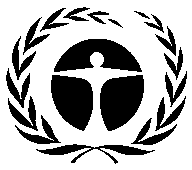 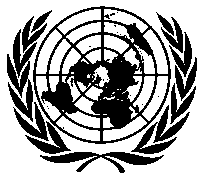 联 合 国环 境 规 划 署Distr.GENERAL4 March 2021CHINESEORIGINAL: ENGLISH名称组织者面对世界变暖的挑战：为净零冷却筹措资金冷却技术联盟/环境署结构火灾中A制冷剂的表现空调、取暖与制冷研究所（AHRI）将可持续冷却技术纳入复原政策中，以实现更环保的未来冷却技术联盟不采用被动式冷却技术冷却技术联盟、基加利冷却效率方案、全民可持续能源和CEA咨询秘书处的建议/举行的讨论/互动会议 适应基金适应基金解释多边基金对所获利息的政策。秘书处提供的信息见道德和财务委员会第十八次会议文件AFB/EFC.18/10，查阅地址https://www.adaptation-fund.org/wp-content/uploads/2016/03/AFB-EFC-18.10-Investment-income-doc.pdf。76阿拉伯环境与发展论坛阿拉伯环境与发展论坛为阿拉伯环境与发展论坛2018年报告撰写一篇文章，介绍多边基金在阿拉伯区域的经验。 81气候和能源解决方案中心（前称皮尤气候变化中心）气候和能源解决方案中心（前称皮尤气候变化中心）UNEP/OzL.Pro/ExCom/37/59、UNEP/OzL.Pro/ExCom/38/54 & Add.1号文件；第37/62号和第 38/63号决定案文; 非公共领域技术供资指南 （UNEP/OzL.Pro/ExCom/38/70/rev.1附件十四）; 对不同类型项目的技术转让许可费和特许费的意见（液态二氧化碳、计量吸入器、 烟草膨化、 制冷行业的HFC-32、超临界二氧化碳、 氟氯烃生产行业）。75 减少短期气候污染物气候与清洁空气联盟（CCAC）减少短期气候污染物气候与清洁空气联盟（CCAC）在基加利工作流讨论中概述多边基金对实施《基加利修正案》的支持86就CCAC工作组临时批准的高效冷却新倡议与CCAC秘书处进行非正式磋商，帮助建立高层领导能力，促进利益攸关方之间的合作，以期在各国根据《蒙特利尔议定书》逐步减少使用氢氟碳化物制冷剂的同时，促进提高冷却行业的能效。83已核准氟氯烃示范项目概览以及其他气候友好型和节能型氟氯烃替代技术示范项目备选方案（UNEP/OzL.Pro/ExCom/72/40）。多边基金资助的消耗臭氧层物质（ODS）替代品调查简报；CCAC在经济转型国家的可能机会；对CCAC项目技术审查程序和供资周期可能有用的多边基金的经验教训。75 第72/40号文件，已核准氟氯烃示范项目概览以及其他气候友好型和节能型氟氯烃替代技术示范项目备选方案（第71/51（a）号决定），其中总结了多边基金迄今核准的氟氯烃示范项目的结果。74气候技术中心和网络气候技术中心和网络介绍多边基金下的能力建设，作为咨询委员会第六次会议的参考材料。多边基金的一般信息和背景文件。75欧洲联盟/欧洲议会欧洲联盟/欧洲议会第二十五次缔约方会议期间，主任收到欧洲议会的要求，就多边基金的相关问题进行双边讨论，包括多边基金充资所需的资源和为气候惠益提供额外捐款的建议。应此要求主任向欧洲议会的两位代表简要介绍了多边基金的运作情况。71德国经济合作与发展部德国经济合作与发展部多边基金取得的成就，德国作为双边机构执行的核准项目的总结。77全球环境基金 （全环基金）全球环境基金 （全环基金）秘书处参加了由科学和技术咨询小组组织的关于“通过化学品和废物的无害管理带来多种全球环境效益”的讲习班，并在讨论时就已确定的联系特别是在臭氧消耗方面的联系进行了讨论。86对经济转型国家的扶持活动、体制强化和支持批准《基加利修正案》有关的干预措施作出说明，并审查塔吉克斯坦的一项计划。86秘书处与全环基金工作人员就能源效率事项进行进一步合作的可能性进行了非正式的在线讨论。86审查一个项目: 印度室内空调的能效84审查一个项目：加速采用可持续热舒适性：印度向节能和气候适应型城市过渡82审查四个项目：白俄罗采用低GWP技术完成淘汰氟氯烃的消费，全环基金项目编号6046；哈萨克斯坦通过推广零ODS低GWP能效技术淘汰氟氯烃，全环基金项目编号6090；塔吉克斯坦通过推广零ODS低GWP能效技术完全淘汰氟氯烃，全环基金项目编号6030；乌兹别克斯坦通过推广零ODS低GWP能效技术完全淘汰氟氯烃，全环基金项目编号6003。80审查哈萨克斯坦农业和收获后部门采用ODS替代品项目（全环基金项目编号9184）76对哈萨克斯坦甲基溴项目提案（全环基金供资）的评论；就非第5条经济转型国家使用全环基金第6次充资（GEF-6）的资金淘汰ODS提供了想法。《蒙特利尔议定书》最近会议上就《议定书》修正提案进行的讨论情况。 75对照多边基金的政策和指南审查一个项目（哈萨克斯坦农业和收获后部门采用ODS替代品）。 72基金秘书处收到邀请出席至7日举行的全环基金理事会第四十五次会议。在致新任主任的另一封邀请函中，全环基金首席执行官兼主席欢迎恢复过去的合作，向缔约方提供援助，履行《蒙特利尔议定书》的义务，并恢复历史联系。对此主任通知首席执行官，由于筹备第七十一次会议，基金秘书处将不能出席理事会会议；但他告诉首席执行官，他期待与她会面，以加强与全环基金秘书处的关系。71秘书处参加了全环基金化学品和废弃物技术咨询小组的会议，为指导全环基金第六次充资（GEF-6）的化学品和废弃物重点领域战略草案提供反馈。战略草案包括全环基金涉及《蒙特利尔议定书》的活动。69第六十七次会议以来，就两种供资机制之间的合作问题与全环基金首席执行官交换了信函。考虑了由多边基金和全环基金共同刊文介绍过去25年来《蒙特利尔议定书》执行情况的可能性。68法国政府法国政府主任参加了关于法国对基金秘书处的捐款的回顾性评估提案的访谈，并回答了关于基金概况和所涉不同行为体的后续问题。86对法国经济和财政部进行了礼节性访问。讨论的问题除其他外包括法国政府的双边合作以及多边基金2021-2023三年期的充资。83关于向多边基金额外捐款方式的信息。77绿色气候基金 绿色气候基金 由于2019冠状病毒病（COVID-19），原定于至28日举行的关于制定绿色气候基金能源效率部门指南的协商会议被取消，秘书处与绿色气候基金工作人员就进一步合作的可能性进行了非正式在线讨论。85绿色气候基金的一名代表访问了秘书处，与秘书处工作人员举行了几次会议，就两个基金的运作方式和进一步合作的可能性进行了交流。84联合国环境大会第四届会议期间，主任与绿色气候基金副执行秘书就两个基金感兴趣的事项进行了非正式讨论。83关于执行机构行政费用报告方式的会议文件，包括： UNEP/OzL.Pro/ExCom/26/67、 UNEP/OzL.Pro/ExCom/34/52、UNEP/OzL.Pro/ExCom/38/59、UNEP/OzL.Pro/ExCom/55/48、UNEP/OzL.Pro/ExCom/80/43。81电话会议，提供多边基金优惠贷款和增量费用做法的信息。80在臭氧秘书处网站提供技术和经济评估小组、科学评估小组、环境影响评估小组相关文件的链接，并介绍臭氧秘书处的传播干事；   提供的文件包括：执行委员会简介；多边基金政策、程序、指南和标准；题为“多边基金：治理结构、商业模式、成就与挑战”的报告；业务规划和项目提案等会前文件示例；监测与评估工作方案和项目完成报告；业务计划模板；进度报告指南；关于体制强化的两个评估报告；监测与评估工作方案。 77基金秘书处与执行机构建立法律安排和多边基金进度报告制度方面的经验。76为多边基金制定的业绩指标；《蒙特利尔议定书》近期会议上关于《议定书》修正提案的讨论； 多边基金的监测与问责框架，包括多边基金政策、程序、指南和标准的第十一章（监测与评估）； 多边基金下的能力建设工作。75关于多边基金的报告，包括秘书处活动、基金状态、综合业务计划和进度报告等关键文件示例，项目提案和政策文件示例。关于多边基金的其他细节和讨论。74概述多边基金的目标和运作，包括项目审查流程、政策制定、会议流程、执行委员会决议的执行。 72绿色气候基金临时秘书处致函多边基金，邀请多边基金作为观察员参加绿色气候基金理事会第五次会议，不过信函指出多边基金的观察员身份尚未得到批准。由于筹备第七十一次会议，基金秘书处未能参加至10日举行的理事会会议。绿色气候基金又发函告知基金秘书处，理事会下次会议于至21日在印尼召开，已通过第B.04/15号决议修订案批准多边基金的观察员身份，请基金秘书处提名一位联系人。 71格勒诺布尔管理学院格勒诺布尔管理学院介绍多边基金的政策和程序以及项目批准流程，用于研究技术学习曲线。 80生物多样性和生态系统服务政府间平台 生物多样性和生态系统服务政府间平台 介绍向与会者/代表提供财务支持的做法。75国际能源署国际能源署本秘书处和臭氧秘书处执行秘书会见了国际能源署的代表。秘书处解释了《基加利修正案》背景下的能效工作。国际能源署的代表表示，国际能源署汇编了不同国家的能效政策和标准并已提供秘书处。该代表还分享了国际能源署编写的关于冷却问题的报告。83联合国联合检查组联合国联合检查组秘书处完成了关于审查联合国系统各组织的环境可持续政策和做法的调查表。86多边基金对小岛屿发展中国家的技术援助和供资信息的最新摘要，此前已于2015年2月提供。和提供了进一步澄清。77对题为“审查联合国系统各组织应对气候变化专项活动和资源”的文件草案的评论；实质性信息，包括多边基金对小岛屿发展中国家的技术援助和供资摘要，以及为各国核准的多边基金项目的全面信息。74秘书处填写了一份问卷，审视应对气候变化的专项活动和资源。73对“里约+20后联合国系统内环境治理审查”报告中关于多边基金的信息的评论和事实更正。72关于2013年“里约+20后联合国系统内环境治理评估/审查”报告，秘书处为联合检查组提供了各种信息，包括基金结构、供资水平、会议数量和特点、会议参与者、项目核准流程、支助费用、秘书处员工人数、2006-2013年核准记录、执行模式、合规、治理框架、战略规划、与其他多边环境协定的协同作用和协调、科学评估、宣传和外联、行政、执行委员会和秘书处的性别分布及地域平衡等。70基加利冷却效率基金（K-CEP）基加利冷却效率基金（K-CEP）参加2020年1月28日举行的有关为高效、气候友好型制冷的国家自主贡献（NDC）支助设施网络研讨会（NDC支助设施）– 这是一项新举措，旨在为支持国家将制冷解决方案集成到下一回合的NDC的实体提供资金和指导。应秘书处的要求，说明提交的项目提案是否包括保障措施，以避免采用基于全球升温潜能值高的制冷剂的高能效制冷应用；K-CEP保证通过NDC支助设施推广低全球升温潜能值的技术。85秘书处应要求向ITAD（ITAD是一个组织，受委托帮助拟定办法更好地了解K-CEP在促进冷却行业能效方面的作用）提供反馈，与ITAD一名工作人员举行电话会议，通报秘书处在K-CEP初创阶段向其提供的投入，秘书处如何理解K-CEP活动与《蒙特利尔议定书》项目活动特别是逐步减少氢氟碳化物的项目活动之间的关联。   84继续以非正式方式分享多边基金的经验。 802017年1月26日K-CEP主任和另一名代表（负责协调19个慈善基金会为执行《基加利修正案》而在能效和冷却方面开展的工作）访问了秘书处，了解多边基金的更多情况。K-CEP旨在到2017年底从慈善基金会拨款约5,300万美元，通过国家方案向少数国家提供有针对性的支持，并向100多个国家提供广泛支持，以提高能效。提供的信息包括执行委员会简介；多边基金运作方式概述；进度/财务报告提交指南；项目提案编制指南；项目完成报告模板；关于审查体制强化和相关第74/51号决定的UNEP/OzL.Pro/ExCom/74/51号文件。78劳伦斯伯克利国家实验室劳伦斯伯克利国家实验室秘书处对室内空调效率提升和制冷剂转型机会及风险报告草案的评论。 80自然资源保护协会自然资源保护协会多边基金气候影响指标，包括工具（Excel文件）、手册（PDF）和工具说明（Word文件）。 81关于汞的水俣公约关于汞的水俣公约2013年7月，秘书处收到日本政府的邀请，邀请秘书处出席2013年10月9日至11日在日本熊本和水俣举行的通过和签署《关于汞的水俣公约》全权代表会议。但秘书处未能出席。71多边组织业绩评估网 （MOPAN）多边组织业绩评估网 （MOPAN）在收到多边基金的评估报告之后，正在组织一次虚拟会议，由多边组织业绩评估网秘书处向执行委员会提交该报告，并计划在两个秘书处之间就多边基金的评估、所用的方法以及使其适应将来要评估的组织类型的潜在灵活性进行一次双边讨论。86秘书处审查了评估报告草稿并作了事实更正和提出了评论。两个秘书处就最后报告的时间表以及与执行委员会分享主要结论的可能方式进行了后续沟通。86秘书处向负责MOPAN评估多边基金的顾问提供了与多边基金有关的事项的更多信息和说明。秘书处与MOPAN秘书处进行了进一步讨论，MOPAN秘书处表示，评估报告草稿处于编写的最后阶段，将在提交成员国政府之前先提交秘书处进行审查。85MOPAN秘书处的代表和执行评估的服务提供商的代表访问了秘书处。主任介绍了多边基金的情况，包括其治理结构、业务模式和成就。MOPAN的代表提出了一些问题。秘书处获悉评估人员与基金所有四个执行机构举行了会议。秘书处提供了执行委员会成员的联系方式。将联系其中一些成员为评估工作提供投入。84秘书处出席了MOPAN秘书处的一次会议，在会上介绍了基金的情况。除其他外，讨论了所涉利益攸关方的评估范围；多边基金和其他被评估组织之间的主要差异，这将形成量身定制的评估以确保公平；初次访问基金秘书处的时间和评估小组出席执行委员会会议的可能性。83从MOPAN秘书处收到信函，通知MOPAN指导委员会决定在下一个评估周期评估多边基金。82可持续联合国可持续联合国2019年10月11日秘书处应邀在蒙特利尔国际民航组织举行的联合国环境可持续性管理问题管理小组（IMG）第三十一次会议上发言。秘书处讨论了联合国各办事处可如何与各机构开展的活动进行合作，在国家、区域和全球层面执行项目，促进采用臭氧友好型和无氢氟碳化物技术。可持续联合国（一个负责管理和支持IMG的办公室）的一名代表访问了秘书处办公室，向工作人员介绍了该办公室的工作。84联合国审计师联合国审计师提供了信息和文件、对问题作出答复和澄清，以便内部监督事务厅进行审计，目的是评估2018年1月1日至2020年12月31日期间秘书处向多边基金提供服务的效率和效力。86多边基金的背景资料和其他资料，包括环境规划署关于多边基金的临时财务报表；捐款和拨付报告；进度报告；2015年监测和评价工作方案；政策和程序手册链接。75联合国环境规划署联合国环境规划署多边基金秘书处与臭氧秘书处一道，向环境规划署经济司化学品和健康处提交了对《全球化学品展望》第二版的评论，包括以下相关信息：加速淘汰氟氯烃、关于氢氟碳化物的《基加利修正案》、2018年Montzka等人刊文报告CFC-11排放量上升问题、遵守《蒙特利尔议定书》的控制措施和数据报告。 82联合国气候变化框架公约联合国气候变化框架公约对降低非二氧化碳温室气体排放的行动、倡议和选项的减缓效益技术总结草案的评论。 742013年10月初，秘书处收到参加2013年11月11日至22日在波兰华沙举行的联合国气候变化框架公约缔约方大会第十九次会议暨京都议定书缔约方第九次会议的邀请。主任告知公约秘书处，由于筹备第七十一次会议，他无法出席。他指出已邀请公约参加蒙特利尔议定书缔约方第二十五次会议，提议通过非正式会议讨论两个秘书处之间的潜在合作机会。公约秘书处执行秘书回应称，减缓数据分析方案协调员将参加缔约方会议，会安排他与主任举行双边会面。两个秘书处的代表会了面，非正式讨论了未来需要时双方进行合作的方式。  71布里斯托尔大学  布里斯托尔大学  提供了以下资料：秘书处编写的HFC-23文件所载数据的摘要，在119个第5条国家进行的ODS替代品调查中报告的HFC-23合计消费量，编写UNEP/OzL.Pro/ExCom/79/48号文件期间从公开资料中获得的数据。83世界贸易组织贸易和环境司世界贸易组织贸易和环境司更新世贸组织贸易和环境委员会多边环境协定矩阵（https://www.wto.org/english/tratop_e/envir_e/envir_matrix_e.htm）。75